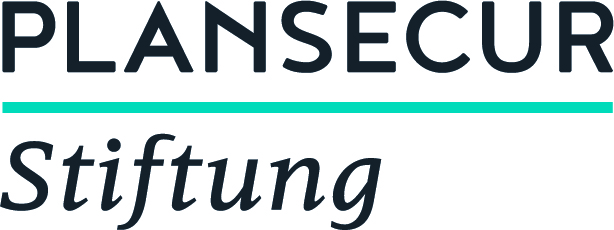 Antrag für die Genehmigung von HilfsprojektenGenaue Anschrift (mit Ansprechpartner) der zu unterstützenden Initiative:Achtung: Bitte Kopie des aktuellen Freistellungsbescheides des Finanzamtes beifügen (falls dieser nicht bereits vorgelegen hat).Detaillierte Beschreibung des geplanten Hilfsprojektes:(Alle Projekte müssen mit dem Satzungszweck und den Arbeitsrichtlinien übereinstimmen)Worin besteht das persönliche Engagement eines Freundeskreis-Mitgliedes?Kosten für die Durchführung des o. a. Projektes:	     Die Auszahlung der Unterstützung erfolgt ausschließlich per Überweisung(vorbehaltlich der Zustimmung des Plansecur-Stiftungsvorstandes)Zustimmung der Regionalgruppe:Höhe der Unterstützung:	      Euro __________________________________		____________________________________(Ort, Datum)						(Unterschrift)Vom Plansecur-Stiftungsvorstand auszufüllenDem Projekt wird uneingeschränkt zugestimmt:	Ja		Nein	Anmerkungen___________________________________                ____________________________________(Ort, Datum)	                                      (Unterschrift)Auszug aus der Verfassung der Plansecur-Stiftung § 2Die Stiftung verfolgt ausschließlich und unmittelbar gemeinnützige Zwecke im Sinne des Abschnitts „Steuerbegünstigte Zwecke“ der Abgabenordnung.Zwecke der Stiftung sinddie Förderung von Wissenschaft und Forschungdie Förderung der Religiondie Förderung der Jugend- und Altenhilfedie Förderung der Erziehung, Volks- und Berufsbildung einschließlich der Studentenhilfedie Förderung des Wohlfahrtswesens, insbesondere der Zwecke der amtlich anerkannten Verbände der freien Wohlfahrtspflege (§ 23 der Umsatzsteuer-Durchführungsverordnung), ihrer Unterverbände und ihrer angeschlossenen Einrichtungen und Anstaltendie Förderung der Hilfe für politisch, rassisch oder religiös Verfolgte, für Flüchtlinge, Vertriebene, Aussiedler, Spätaussiedler, Kriegsopfer, Kriegshinterbliebene, Kriegsbeschädigte und Kriegsgefangene, Zivilbeschädigte und Behinderte sowie Hilfe für Opfer von Straftaten; Förderung des Andenkens an Verfolgte, Kriegs- und Katastrophenopfer; Förderung des Suchdienstes für Vermisstedie Förderung internationaler Gesinnung, der Toleranz auf allen Gebieten der Kultur und des Völkerverständigungsgedankensdie Förderung der Fürsorge für Strafgefangene und ehemalige Strafgefangenedie Förderung der Gleichberechtigung von Männern und Frauendie Förderung des Schutzes von Ehe und Familiedie Förderung des bürgerschaftlichen Engagements zugunsten gemeinnütziger, mildtätiger und kirchlicher ZweckeRegionalgruppe:      Plansecur-Stiftung Ruhlstraße 9Plansecur-Stiftung Ruhlstraße 9Name Freundeskreis-Mitglied:34117 Kassel34117 KasselStraße:      PLZ / Ort:      Telefon-Nr:      Datum:      Unterschrift: Firma/TitelNameStraßePLZ/OrtIBANBICName BankKontoinhaber